.Start after a 8 count introROCK BACK, RECOVER, FWD, CROSS 1/4 TURN LEFT, ROCK BACK, RECOVER 1/2 TURN LEFT, ROCK BACK, RECOVER 1/2 TURN RIGHTSIDE, TOGETHER, SIDE, WEAVE RIGHT, CROSS ROCK, BACK LOCK STEPRONDE, ROCK BACK, SIDE BEHIND 1/4 TURN RIGHT, PIVOT 1/4 TURN RIGHT, CROSS SHUFFLE, STOMPSIDE ROCK CROSS, (X2) TRIPLE FULL TURN LEFT, HIP BUMPSSTART AGAIN, ENJOY!Baby C'Mon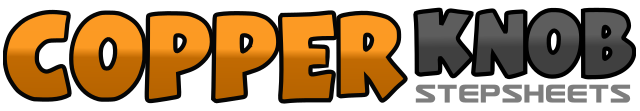 .......Count:32Wand:4Ebene:Improver.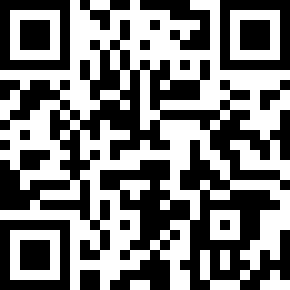 Choreograf/in:Virginia W. F. Tsui (CAN) - October 2007Virginia W. F. Tsui (CAN) - October 2007Virginia W. F. Tsui (CAN) - October 2007Virginia W. F. Tsui (CAN) - October 2007Virginia W. F. Tsui (CAN) - October 2007.Musik:Tell Me How You Feel - Joy EnriquezTell Me How You Feel - Joy EnriquezTell Me How You Feel - Joy EnriquezTell Me How You Feel - Joy EnriquezTell Me How You Feel - Joy Enriquez........1 & 2Rock back on left, Recover onto right, step left forward3 4Cross right over left & making 1/4 turn left5 & 6Rock back on right, recover onto left, make 1/2 turn left stepping back on right7 & 8Rock back on left, recover onto right, make 1/2 turn right stepping back on left (9:00)1 & 2Step right to right side, step left together, step right to right side3 & 4&Cross left over right, step right to right side, cross left behind right, step right to right side5 & 6Cross left over right, rock back onto right7 & 8Step back on left to left diagonal, cross right over left, step back on left to left diagonal1 2Sweep right behind left, step back on right, recover onto left3 & 4Step right to right side, cross left behind right, step right forward with a 1/4 turn right5 &Step forward on left, pivot 1/4 turn right6&78Cross left over right, step right to right side, cross left over right, stomp right in place (3:00)1 & 2Rock left to side, recover onto right, cross left over right3 & 4Rock right to side, recover onto left, cross right over left5 & 6Left triple full turn in place, stepping left, right, left7 & 8Stepping right to right side, bump hips right, left, right